当我们阅读旧约圣经时，“上帝的怒气”这一问题常常困扰着许多人。《圣经》中屡次提到上帝的怒气与忿怒，然而，上帝的怒气是什么？为解答这一问题，我们将从《圣经》的一些例证中得到启发。当上帝委派摩西带领以色列人脱离埃及的奴役走向自由之时，首次提到了上帝的怒气。当时是在何种情形下迫使上帝发怒的呢？摩西对耶和华说：“主啊，我素日不是能言的人，就是从你对仆人说话以后，也是这样。我本是拙口笨舌的。”耶和华对他说：“谁造人的口呢？谁使人口哑、耳聋、目明、眼瞎呢？岂不是我——耶和华吗？现在去吧，我必赐你口才，指教你所当说的话”(出4:10-12)。摩西害怕独自到法老面前，便请求差派一位发言人。上帝是如何回复的呢？耶和华向摩西发怒说：“不是有你的哥哥利未人亚伦吗？我知道他是能言的；现在他出来迎接你，他一见你，心里就欢喜”(出 4:14)。上帝是如何表达其怒气的呢？通过给予摩西所求之物。让我们来看其他几段提到上帝发怒的经文：他们中间的闲杂人大起贪欲的心；以色列人又哭号说：“谁给我们肉吃呢？”……摩西听见百姓各在各家的帐棚门口哭号。耶和华的怒气便大发作，摩西就不喜悦。……有风从耶和华那里刮起，把鹌鹑由海面刮来，飞散在营边和营的四围；这边约有一天的路程，那边约有一天的路程，离地面约有二肘。 百姓起来，终日终夜，并次日一整天，捕取鹌鹑；至少的也取了十贺梅珥，为自己摆列在营的四围(民 11:4,10,31-32)。在这件事中，我们又看到了上帝的怒气。祂做了什么？祂给予了他们所求之物。(请比较诗78:26-29）撒母耳年纪老迈，就立他儿子作以色列的士师。长子名叫约珥，次子名叫亚比亚；他们在别是巴作士师。他儿子不行他的道，贪图财利，收受贿赂，屈枉正直。以色列的长老都聚集，到拉玛见撒母耳，对他说：“你年纪老迈了，你儿子不行你的道。现在求你为我们立一个王治理我们，像列国一样。”撒母耳不喜悦他们说“立一个王治理我们”，他就祷告耶和华。耶和华对撒母耳说：“百姓向你说的一切话，你只管依从；因为他们不是厌弃你，乃是厌弃我，不要我作他们的王”(撒上8:1-7)。上帝借先知撒母耳传给百姓一道信息，给他们解释答应其立王的请求对他们来说并非上策的诸多理由。他们听从撒母耳了吗？百姓竟不肯听撒母耳的话，说：“不然！我们定要一个王治理我们，使我们像列国一样，有王治理我们，统领我们，为我们争战”(撒上 8:19-20)。上帝是如何回应百姓固执要求的呢？“耶和华对撒母耳说：‘你只管依从他们的话，为他们立王。’撒母耳对以色列人说：‘你们各归各城去吧！’”(撒上 8:22)。我们如何得知上帝是在怒气中为他们立王的呢？先知何西阿在回顾这一历史事件时，告诉了我们上帝在答应百姓请求这件事上所扮演的角色：以色列啊，你与我反对，就是反对帮助你的，自取败坏。你曾求我说：给我立王和首领。现在你的王在哪里呢？治理你 的在哪里呢？让他在你所有的城中拯救你吧！我在怒气中将王赐你，又在烈怒中将王废去(何 13:9-11)。这三段圣经记载清楚地表明：当以色列人祈求的并非其最佳利益时，上帝的愤怒就是给他们所求之物。至少，这应足以表明：《圣经》中对上帝愤怒的定义与词典中的定义截然不同。然而，事情远不止如此。耶稣发怒时，会发生什么呢？耶稣又进了会堂，在那里有一个人枯干了一只手。2 众人窥探耶稣，在安息日医治不医治，意思是要控告耶稣。3 耶稣对那枯干一只手的人说：“起来，站在当中。”4 又问众人说：“在安息日行善行恶，救命害命，哪样是可以的呢？”他们都不作声。5 耶稣怒目周围看他们，忧愁他们的心刚硬，就对那人说：“伸出手来！”他把手一伸，手就复了原。6 法利赛人出去，同希律一党的人商议怎样可以除灭耶稣（可3:1-6）。 这是耶稣与法利赛人之间的一次经历。法利赛人律法上的规条禁止在安息日治病。耶稣看出了他们的心声，便“怒目周围看他们。”耶稣所有的是何种忿怒呢？祂的忿怒被描述为“忧愁他们的心刚硬。” 耶稣为这些毫无怜悯之宗教领袖对手枯干之人表现出的缺乏爱心与 同情的表现而忧愁或极为伤感。我们在《圣经》中能找到更多有关上帝的怒气和忿怒的记载吗？原来，上帝的忿怒从天上显明在一切不虔不义的人身上，就是那些行不义阻挡真理的人(罗1:18)。上帝的忿怒是如何表现出来的呢？所以，上帝任凭他们逞着心里的情欲行污秽的事，以致彼此玷辱自己的身体(罗1:24)。因此，上帝任凭他们放纵可羞耻的情欲。他们的女人把顺性的用处变为逆性的用处(罗1:26)。他们既然故意不认识上帝，上帝就任凭他们存邪僻的心，行那些不合理的事(罗1:28)。在此，上帝的忿怒被定义为上帝任凭他们——换言之，上帝给人与上帝隔绝的自由，而并非我们常说的报复式毁灭的忿怒。让我们再来看几段旧约经文： ……耶和华说：“他们岂是惹我发怒呢？不是自己惹祸，以致脸上惭愧吗？”所以主耶和华如此说：“看哪，我必将我的怒气和忿怒倾在这地方的人和牲畜身上，并田野的树木和地里的出产上，必如火着起，不能熄灭”(耶7:19-20)。上帝问：“他们岂是惹我发怒呢？不是自己惹祸，以致脸上惭愧吗？”百姓的困境乃是他们拜偶像的结果，而非来自上帝的刑罚。耶和华又向以色列人发怒，就激动大卫，使他吩咐人去数点以色列人和犹大人（撒下24:1）。当大卫数点以色列人时，表现出了骄傲与对上帝的不信；他试图靠赖人数与军队的能力来保护以色列。上帝“激动大卫，使他吩咐人去数点。”从这句话的字面去理解有问题吗?上帝是否对大卫耳语，要他数点以色列人，好给自己一个好借口来攻击他们呢?上帝在毁灭中并非处于积极的地位；祂不激起恶，但有一位会。在这件事中，上帝“激动”大卫去数点人数，是否可能是上帝没有阻止大卫如此行呢？认为不是上帝对大卫耳语，而是撒但对他耳语，会不会太过分呢？我们是如何得知的呢？我们可以在《历代志上》中读到这同一事件：“撒但起来攻击以色列人，激动大卫数点人数”（代上 21:1）。我们或许想知道,《圣经》为何不直接说出其每页中到底发生了什么事情；这样做岂不会使研究圣经变得更为简单吗?是的,会。然而,上帝和人类之间的沟通问题向来不是因为上帝不理解,而是我们。上帝本着祂的智慧，赋予了我们或接受或拒绝祂真理的选择。《圣经》在写作时是考虑了这个重要原则的。当我们有机会了解上帝拯救的真理却予以拒绝时，更多的亮光只会使我们离祂越来越远。因此，《圣经》表面上模棱两可的话便出现了负面的解释。上帝的品格不是要说服我们违背自己的意愿去相信祂以及祂那不妥协的爱。与此同时,《圣经》也为那些正在寻找那位温柔上帝的人提供了充足的证据。您所阅读的内容摘自这本书：《温柔上帝之作为》以认识上帝的品格开启新一天荣耀的黎明请在此下载整本书：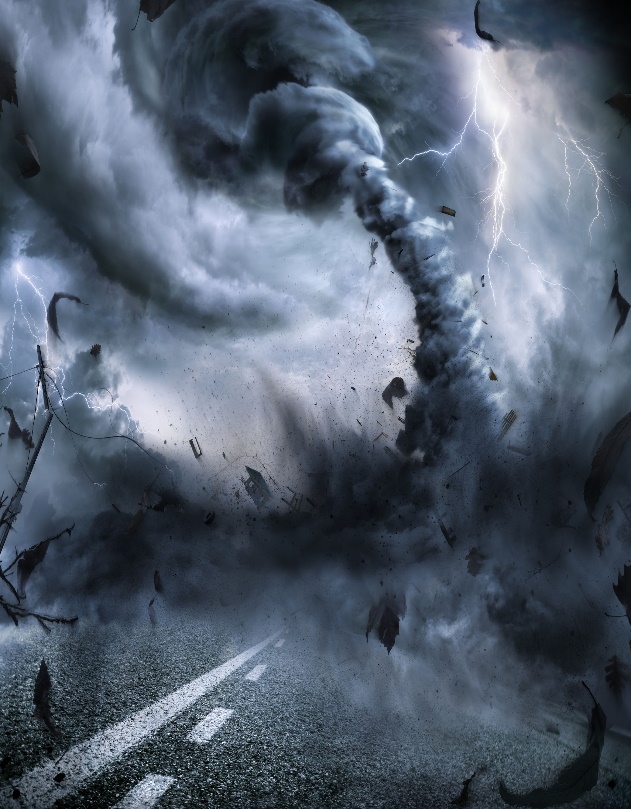 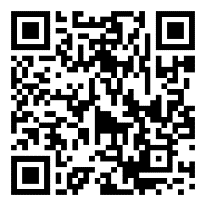 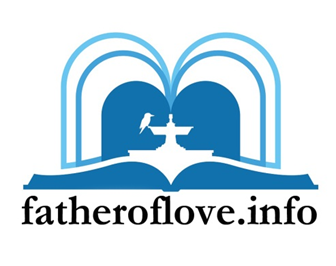 